
Evaluating Your WebsiteWeb guidelines evaluation toolProject plan templateReport template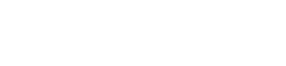 Sources:RBWG: Researched Based Web Guidelines (http://www.usability.gov/guidelines/)Redish: Ginny Redish’s Questions for Evaluating your Website (recommendations from a usability expert)AT: Anthro-Tech Best Practices and Guidelines for Usable Web Sites (recommendations from usability experts)Web site evaluation reportProject NamePrepared for:	Name and Title			Name and TitlePrepared by:	Author:	 	IntroductionThis document reports the results of a web site evaluation for Project Name. The purpose of this evaluation is to identify usability problems and make recommendations for how to fix those problems. This report includes the following sections:MethodologyEvaluatorsGuidelines Users and scenariosFindingsHomepagePositive findingsUsability problemsNavigationPositive findingsUsability problems…and so on….MethodologyIn this section, describe the methodology for the site evaluation. Site relevant literature, like the sources presented in the bibliography.EvaluatorsList who conducted the evaluation and background or qualifications where appropriate.Guidelines List the guidelines used in the evaluation or the sources of the guidelines. You can also list a complete selection of guidelines in an appendix.Users and scenariosIf using scenario based evaluation, list who the users are and the list of scenarios that were used during the evaluation. Global recommendationsList any global recommendations that call for site wide changes, for example redesigning a web site using the user-centered design processFindingsThe findings section makes up the bulk of the report. For each section, listing the positive findings and the usability problems identified during the investigation. HomepageEach section should group findings that are related. Consider grouping in a similar way to the findings you used (homepage, navigation, etc.)Positive findingsList where the site successfully follows the guidelines. Usability problemsList where the site does not follow the guidelines by stating the findings and showing evidence and screenshotsRecommendationMake a specific recommendation for each usability problem identified.AppendixesUse the appendix section to include supplemental material such as the list of actual guidelines or a findings log that ranks the usability problems by scope and severity.BibliographyThe following sources talk in more detail about Web guidelines and the methodology of heuristic evaluation. De Jong, M. and Van der Geest, T. (2000) "Characterizing Web Heuristics,” Technical Communication, Third Quarter, pp.311-326.
Farkas, D. and Farkas, J.(2000) “Guidelines for Designing Web Navigation.” Technical Communication, Third Quarter, pp 341-358.Katner, L. and Rosenbaum, S. (1997) “Usability Studies of WWW Sites: Heuristic Evaluation vs. Laboratory Testing “ SIGDOC 97 Proceedings, (Salt Lake City, UT), published by Association for Computing Machinery, Inc., 1997.Levi, M.D. and Conrad, F.G. (1996). “A Heuristic Evaluation of WWW Prototype,” Interactions, July/August, pp. 50-61
Nielsen, J. “Ten Usability Heuristics by Nielsen” from useit.com.
http://www.useit.com/papers/heuristic/heuristic_list.htmlNielsen, J. (1992) “Finding Usability Problems through Heuristic Evaluation”, Proceedings of ACM CHI 1992, 373-380.
Nielsen, J. and Molich, R. (1990) “Heuristic Evaluation of User Interfaces”, Proceedings of ACM CHI 1990, 249-256.Quesenbery, W (2003) “Designing a Search People Can Really Use” Intercom, December 2003 pp. 18-21.Spyridakis , J. (2000) “Guidelines for Authoring Comprehensible Web Pages and Evaluating Their Success.” Technical Communication, Third Quarter, pp. 359-382.Williams, T. (2000) “Guidelines For Designing and Evaluating the Display of Information on the Web.” Technical Communication, Third Quarter, pp. 383-396.GuidelineSourceFollows the rule?Description of the problemPages/examplesScopeSeverityHome pageHome pageHome pageHome pageHome pageHome pageHome pageEnable access to the home page RBWG (5:1)Present all major options on the home page RBWG (5:2)Communicate the website’s value and purpose RBWG (5:4)Limit the amount of prose text on the home page RBWG (5:5)Ensure the home page looks like a home page RBWG (5:6)Limit homepage length RBWG (5:7)Use meaningful graphics and imagesATAvoid duplicate or redundant links to the same contentATProvide content and choices that are meaningful for users and their top tasksATNavigationNavigationNavigationNavigationNavigationNavigationNavigationProvide navigational options RBWG (7:1)Differentiate and group navigation elements RBWG (7:2)Use a clickable ‘List of Contents’ on long pages  RBWG (7:3)Provide feedback on users’ location RBWG (7:4)Place primary navigation menus in the left panel RBWG (7:5)Use descriptive tab labels RBWG (7:6)Present tabs effectively RBWG (7:7)Keep navigation-only pages short RBWG (7:8)Use appropriate menu types RBWG (7:9)Breadcrumb navigation RBWG (7:12)Be consistent with navigational elementsATProvide support for lateral navigationATLinksLinksLinksLinksLinksLinksLinksUse meaningful link labels RBWG (10:1)Link to related content RBWG (10:2)Match link names with their destination pages RBWG (10:3)Avoid misleading cues to click RBWG (10:4)Use text for links RBWG (10:6)Designate used links RBWG (10:7)Provide consistent clickability cues RBWG (10:8)Ensure that embedded links are descriptive RBWG (10:9)Use appropriate text link lengths RBWG (10:11)Are links clear and easily distinguished from each other?RedishIf links require additional software (and are not web links) do they let the user know?ATInformation architectureInformation architectureInformation architectureInformation architectureInformation architectureInformation architectureInformation architectureDoes the structure of the site reflect users' mental models, not the organizational structure of the agency?ATIs the information grouped and labeled meaningfully for users?ATDoes the architecture of the site provide a balance of breadth and depth dependent on the needs of the users and the content?ATDesign and layout Design and layout Design and layout Design and layout Design and layout Design and layout Design and layout Avoid cluttered displays RBWG (6:1)Place important items at top center RBWG (6:3)Structure for easy comparison RBWG (6:4)Establish level of importance RBWG (6:5)Optimize display density RBWG (6:6)Align items on a page RBWG (6:7)Use fluid layouts RBWG (6:8)Choose appropriate line lengths RBWG (6:12)Heading, titles and labelsHeading, titles and labelsHeading, titles and labelsHeading, titles and labelsHeading, titles and labelsHeading, titles and labelsHeading, titles and labelsUse clear category labels RBWG (9:1)Provide descriptive page titles RBWG (9:2)Use descriptive headings liberally RBWG (9:3)Use unique and descriptive headings RBWG (9:4)Ensure visual consistency RBWG (11:4)Order elements to maximize user performance RBWG (12:1)Limit the use of images RBWG (14:9)Content and terminology Make action sequences clear RBWG (15:1)Avoid jargon RBWG (15:2)Use familiar words RBWG (15:3)Define acronyms and abbreviations RBWG (15:4)Use abbreviations sparingly RBWG (15:5)Use active voice RBWG (15:9)Write instructions in the affirmative RBWG (15:10)Make first sentences descriptive RBWG (15:11)Content organization and displayContent organization and displayContent organization and displayContent organization and displayContent organization and displayContent organization and displayContent organization and displayOrganize information clearly RBWG (16:1)Facilitate scanning RBWG (16:2)Ensure that necessary information is displayed RBWG (16:3)Does the site answer users' questions?RedishIs the content up to date?ATSearchSearchSearchSearchSearchSearchSearchEnsure usable search results RBWG (17:1)Provide a search option on each page RBWG (17:4)Design search around users’ terms RBWG (17:5)Does the search provide meaningful results and answer the questions that users have?ATIn search, does the site suggest alternative spellings or choices when the user comes close?RedishIf the search yields zero results, does the search give users options on what to do next?ATBranding Branding Branding Branding Branding Branding Branding Does the site present a unified look and feel so users can always tell what organization's web site they are on?ATDoes the design effectively communicate what the organization offers to users of its web site?ATDoes the website provide users with a positive impression and engaging experience?ATCan users tell at a glance whose web site it is?RedishIs the name (and logo) in an obvious place, such as the upper left corner of the screen?RedishHelpHelpHelpHelpHelpHelpHelpDoes the site provide easy to find and easy to use help?RedishIs there an easy way to contact relevant people or find a physical location when necessary?ATAre there alternative ways to get information that are clear and easy to find on the site?RedishTechnical considerations Technical considerations Technical considerations Technical considerations Technical considerations Technical considerations Technical considerations Does the site consistently employ styles and follow web standards?ATDoes the site meet accessibility requirements?ATDo links work? Are they functional?ATDoes the site download in a reasonable amount of time over a variety of connectionsATDoes the site function correctly over commonly used browsers and platforms?ATIs the site functional for older browsers and alternate devices?AT